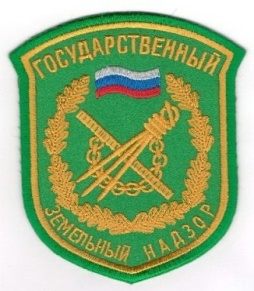 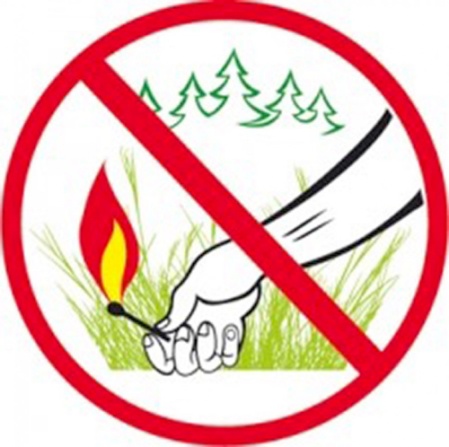 САМОВОЛЬНЫЕ ПОДЖОГИ СУХОЙ ТРАВЫ НЕЗАКОННЫ И ОПАСНЫ!- загораются леса- погибают птицы и животные- сгорают дома и хозяйственные постройкиНЕ ПОДЖИГАЙ СУХУЮ ТРАВУ!При первых признаках возникновения пожара немедленно звоните по телефону «01»,с сотового телефона «112», укажите точный адрес и место возникновения пожара.ПОМНИТЕ, ЧТО ЗА НАРУШЕНИЕПРАВИЛ ПОЖАРНОЙБЕЗОПАСНОСТИВЫ НЕСЕТЕ АДМИНИСТРАТИВНУЮИ УГОЛОВНУЮ ОТВЕТСТВЕННОСТЬУправление Росреестра по Курской областиПАМЯТКА НАСЕЛЕНИЮ В ВЕСЕННЕ-ЛЕТНИЙ ПОЖАРООПАСНЫЙ ПЕРИОДВ связи с наступлением весенне-летнего периода, повышением температуры окружающей среды, ежегодно отмечается увеличение количества пожаров, погибших и травмированных при пожарах людей. Как правило, в этот период происходит несанкционированное сжигание сухой травы, мусора.В целях недопущения трагедии следует обратить особое внимание на соблюдение следующих требований пожарной безопасности:- не разводите костры вблизи зданий и сооружений, а также в лесопарковых зонах;- не бросайте не затушенные окурки и спички в траву;- не оставляйте брошенными на улице бутылки, битые стекла, которые превращаясь на солнце в линзу, концентрируют солнечные лучи до спонтанного возгорания находящейся под ней травы;- не пользуйтесь мангалами и другими приспособлениями для приготовления пищи;- соблюдайте меры предосторожности при эксплуатации электрических сетей;- не допускайте шалости детей с огнем.Управление Росреестра по Курской области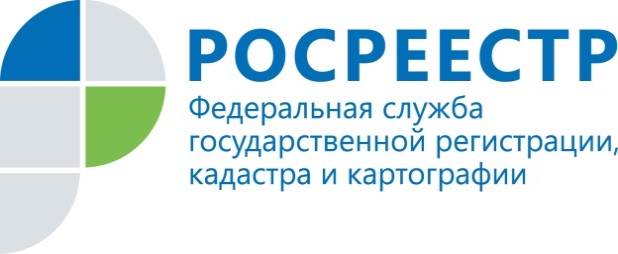 Памятка населению в весенне-летний пожароопасный периодГосударственный земельный надзорУправление Росреестра по Курской области2020